Gymnastics Birthday Party Agreement Form
Fremont Family YMCA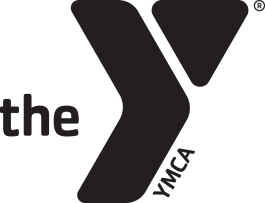 www.fremontfamilyymca.org
402.721.6952Child’s Name_____________________________________________________________      Age____________________Contact Person_______________________________________________________________________________________Phone # _________________________________________________   # in Party________________________________Email Address________________________________________________________________________________________FFY Members1-15 children: 	 $100 	
16-30 children:  	 $150			 Non-Members1-15 children:  	$175
16-30 children: 	$225	Parties include one hour in the gymnastics center with a party coordinator and 30 minutes in the Tennis Viewing area to open gifts and eat cake.  The gymnastics viewing area will be available for 15 minutes before and 15 minutes after the party for set up/clean up. 			Party Date:  Month_____________________________      Day____________Party TimeSaturday 				Sunday10:30am-Noon			12:45pm-2:15pm12:30pm-2:00pm			2:45pm-4:15pm2:30pm-4:00pm			4:45pm-6:15pm4:30pm-6:00pm		Signature_____________________________________________________________  Date_________________All gymnastics birthday must go through Andrea Neahous, Birthday Party Coordinator, or Jensen Sullivan, Gymnastics Director. Please fill out the information above after a date and time have been agreed upon and return it to the front desk. The full balance needs to be paid 24 hours prior to your party. If you have any questions, please contact Andrea at events@fremontfamilyymca.org, or Jensen at jensens@fremontfamilyymca.org. 